§2884.  Legal services insurance authorized to be sold on a group basisAn insurance company authorized to write legal services insurance in this State, which for the purposes of this chapter only is considered a form of health insurance, has the power to issue group legal services insurance policies or may, by providing for the mental and emotional welfare of individuals and members of an individual's family by defraying the costs of legal services, include legal services insurance in and as a part of a group health insurance policy. Group legal services insurance is that form of voluntary legal services insurance covering employees or members, with or without their eligible dependents, written under a master policy issued to any governmental corporation, unit, agency or department or to any employer, association of employers or employee leasing company registered pursuant to Title 32, chapter 125, including the trustee or trustees of a fund established by that employer, association of employers or registered employee leasing company, a labor union or other employee organization, including the trustees of a fund established by that labor union or employee organization.  The terms "employee" and "employees" have the same meaning as are given to those terms for the purposes of writing group life insurance in this State.  Legal services insurance may only be issued in this State on a group policy basis.  [PL 1995, c. 618, §4 (AMD).]SECTION HISTORYPL 1983, c. 801, §11 (NEW). PL 1995, c. 618, §4 (AMD). The State of Maine claims a copyright in its codified statutes. If you intend to republish this material, we require that you include the following disclaimer in your publication:All copyrights and other rights to statutory text are reserved by the State of Maine. The text included in this publication reflects changes made through the First Regular and First Special Session of the 131st Maine Legislature and is current through November 1. 2023
                    . The text is subject to change without notice. It is a version that has not been officially certified by the Secretary of State. Refer to the Maine Revised Statutes Annotated and supplements for certified text.
                The Office of the Revisor of Statutes also requests that you send us one copy of any statutory publication you may produce. Our goal is not to restrict publishing activity, but to keep track of who is publishing what, to identify any needless duplication and to preserve the State's copyright rights.PLEASE NOTE: The Revisor's Office cannot perform research for or provide legal advice or interpretation of Maine law to the public. If you need legal assistance, please contact a qualified attorney.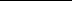 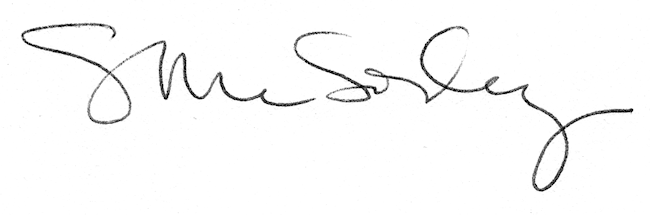 